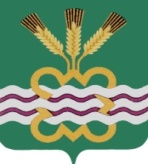 ГЛАВА МУНИЦИПАЛЬНОГО ОБРАЗОВАНИЯ«КАМЕНСКИЙ ГОРОДСКОЙ ОКРУГ»П О С Т А Н О В Л Е Н И Еот 12.02.2018 г. № 177 п. МартюшО назначении  голосования по проектам благоустройства общественных территорий муниципального образования  «Каменский городской округ»В соответствии с Постановлением Правительства Российской Федерации от 10.02.2017 года № 169 «Об утверждении Правил предоставления и распределения субсидий из федерального бюджета бюджетам субъектов Российской Федерации на поддержку государственных программ субъектов Российской Федерации и муниципальных программ формирования современной городской среды»,  с Решением Думы Каменского городского округа от 11.01.2018 года № 188 «О порядке организации и проведения открытого голосования по общественным территориям муниципального образования «Каменский городской округ»,  руководствуясь Уставом муниципального образования «Каменский городской округ» ПОСТАНОВЛЯЮ:1. Назначить голосование по проектам благоустройства общественных территорий муниципального образования «Каменский городской округ», подлежащих в первоочередном порядке благоустройству в 2018 году в соответствии с государственной программой Свердловской области «Формирование современной городской среды на территории Свердловской области на 2018-2022 годы» (далее – «голосование по общественным территориям») на 18 марта 2018 года. Определить время голосования по общественным территориям – с 8:00 до 20:00 часов.2. Определить места для голосования по общественным территориям муниципального образования «Каменский городской округ» (адреса счётных участков – прилагаются).3. Установить перечень проектов благоустройства общественных территорий муниципального образования «Каменский городской округ», представленных на голосование по общественным территориям  (прилагается).24.Опубликовать настоящее постановление в газете «Пламя» и разместить на официальном сайте муниципального образования «Каменский городской округ».  5. Контроль за исполнением настоящего постановления возложить на заместителя Главы Администрации по  вопросам организации управления и социальной политике И.В.Кырчикову.Глава городского округа                                                                   С.А. Белоусов    Утвержденпостановлением ГлавыКаменского городского округаот 12.02.2018 г. № 177«О назначении голосования по проектам благоустройства общественных территорий муниципального образования «Каменский городской округ»ПЕРЕЧЕНЬмест для   голосования по общественным территориям муниципального образования  «Каменский городской округ»(адреса счётных участков)1.Свердловская область, Каменский район, п.г.т. Мартюш, ул. Ленина 11, помещение центральной библиотеки Каменского городского округа.2. Свердловская область, Каменский район, п.г.т. Мартюш, ул. Титова, 5,  помещение дома культуры п.г.т. Мартюш.3. Свердловская область, Каменский район,  с. Покровское, ул. Ленина 126, помещение Покровского дома культуры.4. Свердловская область, Каменский район,  с. Маминское, ул. Чапаева 1в, помещение Маминского дома культуры.5. Свердловская область, Каменский район, с. Колчедан, ул. Ленина 38, помещение Колчеданской средней общеобразовательной школы.6. Свердловская область, Каменский район, с. Новоисетское, ул. Ленина 30, помещение Новоисетской средней общеобразовательной школы.7. Свердловская область, Каменский район, с. Позариха, ул. Лесная 14, помещение Позарихинского дома культуры.8. Свердловская область, Каменский район, с. Травянское, ул. Ворошилова 9а, помещение Травянской средней общеобразовательной  школы.9. Свердловская область, Каменский район, с. Сосновское, ул. Мира 9а, помещение Сосновской средней общеобразовательной школы.Утвержденпостановлением ГлавыКаменского городского округаот 12.02.2018 г. № 177«О назначении голосования по проектам благоустройства общественных территорий муниципального образования «Каменский городской округ»ПЕРЕЧЕНЬпроектов благоустройства  общественных территорий муниципального образования  «Каменский городской округ», представленных на голосование по общественным территориям1. Благоустройство общественной территории, расположенной по адресу: Свердловская область, Каменский район, п.г.т.Мартюш, ул.Титова д.8 – центральная площадь у здания Бродовской сельской администрации и Дома культуры.2. Благоустройство общественной территории, расположенной по адресу: Свердловская область, Каменский район, п.г.т.Мартюш, ул.Гагарина – обустройство бульвара и Аллеи Славы.3. Благоустройство общественной территории, расположенной по адресу: Свердловская область, Каменский район, с.Травянское, ул.Ворошилова, д.28 – обустройство детской игровой и спортивной площадки и зоны отдыха.4. Благоустройство общественной территории, расположенной по адресу: Свердловская область, Каменский район, с.Сосновское, ул.Мира, д.7 А – обустройство детской игровой и спортивной площадки и зоны отдыха.5. Благоустройство общественной территории, расположенной по адресу: Свердловская область, Каменский район, с.Новоисетское, ул.Ленина, д.24,26,27 – обустройство спортивного корта и зоны отдыха.6. Благоустройство общественной территории, расположенной по адресу: Свердловская область, Каменский район, с.Позариха, ул.Лесная, д.16 – обустройство территории у Дома культуры.7. Благоустройство общественной территории, расположенной по адресу: Свердловская область, Каменский район, с.Колчедан, ул.Ленина, д.51 – обустройство Парка Победы.8. Благоустройство общественной территории, расположенной по адресу: Свердловская область, Каменский район, с.Маминское, ул.Чапаева, д.2 Б – обустройство центральной площади и набережной у пруда.9. Благоустройство общественной территории, расположенной по адресу: Свердловская область, Каменский район, с.Покровское, ул.Комсомольская между  д.11 и д.12 – обустройство сквера с прилегающими пешеходными тротуарами.